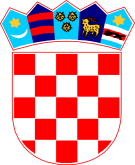 REPUBLIKA HRVATSKA   ZADARSKA ŽUPANIJA   OPĆINA PRIVLAKA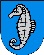            Ivana Pavla II 46          23233 PRIVLAKAKLASA: 363-02/23-01/06URBROJ: 2198-28-01-23-2Privlaka, 20. studenog 2023. godineNa temelju članka 67. stavka 1. Zakona o komunalnom gospodarstvu („Narodne novine“ broj 68/18, 110/18 i 32/20) i članka 30. Statuta Općine Privlaka („Službeni glasnik Zadarske županije“, broj 05/18, 07/21, 11/22 i “Službeni glasnik Općine Privlaka” broj 4/23) Općinsko vijeće Općine Privlaka na svojoj 15. sjednici održanoj dana 20. studenog 2023. godine donosi Program građenja komunalne infrastrukture na području Općine Privlakau 2024. godiniČlanak 1.(1) Ovim Programom građenja komunalne infrastrukture (u daljnjem tekstu: Program) određene su građevine komunalne infrastruktura koje će se:- graditi radi uređenja neuređenih dijelova građevinskog područja- graditi u uređenim dijelovima građevinskog područja- graditi izvan građevinskog područja- rekonstruirati- uklanjati.(2) Građevine komunalne infrastrukture jesu:1. Nerazvrstane ceste2. Javne prometne površine na kojima nije dopušten promet motornim vozilima3. Javna parkirališta4. Javne garaže5. Javne zelene površine6. Građevine i uređaji javne namjene7. Javna rasvjeta8. Groblja i krematoriji na grobljima9. Građevine namijenjene obavljanju javnog prijevoza(3) Ovaj Program sadrži procjenu troškova gradnje određene komunalne infrastrukture s naznakom izvora financiranja.Članak 2.Sadržaj Programa prikazan je u tablici:Članak 3.U skladu sa sadržajem Programa prikazanim u članku 2. troškovi Programa gradnje komunalne infrastrukture za 2024. godinu raspoređuju se na sljedeće izvore financiranja:Članak 4.Sredstva za ostvarivanje ovog Programa osiguravaju se u Proračunu Općine Privlaka za 2024. godinu.Članak 5.Ovaj Program stupa na snagu osmi dan od dana objave u „Službenom glasniku Općine Privlaka”.OPĆINSKO VIJEĆEPredsjednikNikica Begonja, v.r.1. Građevine komunalne infrastrukture koje će se graditi radi uređenja neuređenih dijelova građevinskog područja1. Građevine komunalne infrastrukture koje će se graditi radi uređenja neuređenih dijelova građevinskog područjaUKUPNO:302.654,00 EURProcjena troškovaIzvor financiranja Nerazvrstane ceste Nerazvrstane ceste Nerazvrstane cesteKomunalni doprinosModernizacija nerazvrstanih cesta (asfaltiranje ulica u neuređenim dijelovima građevinskog područja)200.000,00200.000,00Komunalni doprinosUsluge stručnog nadzora2.654,002.654,00Komunalni doprinos1.2. Građevine javne namjene lokalnog značaja1.2. Građevine javne namjene lokalnog značaja1.2. Građevine javne namjene lokalnog značajaIzgradnja TS u K1 zoni na Sabunikama100.000,00100.000,00Višak prihoda poslovanja2. Građevine komunalne infrastrukture koje će se graditi u uređenim dijelovima građevinskog područja2. Građevine komunalne infrastrukture koje će se graditi u uređenim dijelovima građevinskog područjaUKUPNO:729.341,00 EURProcjena troškovaIzvor financiranja2.1. Javna parkirališta2.1. Javna parkirališta2.1. Javna parkiralištaPrihodi od prodaje proizv.dugotrajne imovine, prihodi od prodaje neproizv. dugotrajne imovine i komunalna naknadaPorez na kuće za odmorPorez na kuće za odmorKomunalni doprinosVišak prihoda poslovanja i komunalni doprinosKapitalna pomoć ŽUC i višak prihoda poslovanjaPorez na kuće za odmorVišak prihoda poslovanjaPorez na kuće za odmorKomunalni doprinosKomunalni doprinos, višak prihoda poslovanja i kapitalna pomoć MRRFEUPorez na kuće za odmorPorez na kuće za odmorVišak prihoda poslovanjaVišak prihoda poslovanjaOtkup zemljišta za parkiralište kod Crkve BDMOtkup zemljišta za parkiralište kod Crkve BDM58.000,00Prihodi od prodaje proizv.dugotrajne imovine, prihodi od prodaje neproizv. dugotrajne imovine i komunalna naknadaPorez na kuće za odmorPorez na kuće za odmorKomunalni doprinosVišak prihoda poslovanja i komunalni doprinosKapitalna pomoć ŽUC i višak prihoda poslovanjaPorez na kuće za odmorVišak prihoda poslovanjaPorez na kuće za odmorKomunalni doprinosKomunalni doprinos, višak prihoda poslovanja i kapitalna pomoć MRRFEUPorez na kuće za odmorPorez na kuće za odmorVišak prihoda poslovanjaVišak prihoda poslovanja2.2. Javne zelene površine2.2. Javne zelene površine2.2. Javne zelene površinePrihodi od prodaje proizv.dugotrajne imovine, prihodi od prodaje neproizv. dugotrajne imovine i komunalna naknadaPorez na kuće za odmorPorez na kuće za odmorKomunalni doprinosVišak prihoda poslovanja i komunalni doprinosKapitalna pomoć ŽUC i višak prihoda poslovanjaPorez na kuće za odmorVišak prihoda poslovanjaPorez na kuće za odmorKomunalni doprinosKomunalni doprinos, višak prihoda poslovanja i kapitalna pomoć MRRFEUPorez na kuće za odmorPorez na kuće za odmorVišak prihoda poslovanjaVišak prihoda poslovanjaGlavni projekt dječjeg igrališta BatalažaGlavni projekt dječjeg igrališta Batalaža2.654,00Prihodi od prodaje proizv.dugotrajne imovine, prihodi od prodaje neproizv. dugotrajne imovine i komunalna naknadaPorez na kuće za odmorPorez na kuće za odmorKomunalni doprinosVišak prihoda poslovanja i komunalni doprinosKapitalna pomoć ŽUC i višak prihoda poslovanjaPorez na kuće za odmorVišak prihoda poslovanjaPorez na kuće za odmorKomunalni doprinosKomunalni doprinos, višak prihoda poslovanja i kapitalna pomoć MRRFEUPorez na kuće za odmorPorez na kuće za odmorVišak prihoda poslovanjaVišak prihoda poslovanja Opremanje postojećih dječjih igrališta Opremanje postojećih dječjih igrališta     4.000,00Prihodi od prodaje proizv.dugotrajne imovine, prihodi od prodaje neproizv. dugotrajne imovine i komunalna naknadaPorez na kuće za odmorPorez na kuće za odmorKomunalni doprinosVišak prihoda poslovanja i komunalni doprinosKapitalna pomoć ŽUC i višak prihoda poslovanjaPorez na kuće za odmorVišak prihoda poslovanjaPorez na kuće za odmorKomunalni doprinosKomunalni doprinos, višak prihoda poslovanja i kapitalna pomoć MRRFEUPorez na kuće za odmorPorez na kuće za odmorVišak prihoda poslovanjaVišak prihoda poslovanja2.3. Javne prometne površine na kojima nije dopušten promet motornim vozilima2.3. Javne prometne površine na kojima nije dopušten promet motornim vozilima2.3. Javne prometne površine na kojima nije dopušten promet motornim vozilimaPrihodi od prodaje proizv.dugotrajne imovine, prihodi od prodaje neproizv. dugotrajne imovine i komunalna naknadaPorez na kuće za odmorPorez na kuće za odmorKomunalni doprinosVišak prihoda poslovanja i komunalni doprinosKapitalna pomoć ŽUC i višak prihoda poslovanjaPorez na kuće za odmorVišak prihoda poslovanjaPorez na kuće za odmorKomunalni doprinosKomunalni doprinos, višak prihoda poslovanja i kapitalna pomoć MRRFEUPorez na kuće za odmorPorez na kuće za odmorVišak prihoda poslovanjaVišak prihoda poslovanjaIdejni projekt šetnice Mletak (od Gržanove punte prema uvali Mletak do postojeće šetnice)Idejni projekt šetnice Mletak (od Gržanove punte prema uvali Mletak do postojeće šetnice)2.500,00Prihodi od prodaje proizv.dugotrajne imovine, prihodi od prodaje neproizv. dugotrajne imovine i komunalna naknadaPorez na kuće za odmorPorez na kuće za odmorKomunalni doprinosVišak prihoda poslovanja i komunalni doprinosKapitalna pomoć ŽUC i višak prihoda poslovanjaPorez na kuće za odmorVišak prihoda poslovanjaPorez na kuće za odmorKomunalni doprinosKomunalni doprinos, višak prihoda poslovanja i kapitalna pomoć MRRFEUPorez na kuće za odmorPorez na kuće za odmorVišak prihoda poslovanjaVišak prihoda poslovanjaIzgradnja javnih WC-aIzgradnja javnih WC-a45.000,00Prihodi od prodaje proizv.dugotrajne imovine, prihodi od prodaje neproizv. dugotrajne imovine i komunalna naknadaPorez na kuće za odmorPorez na kuće za odmorKomunalni doprinosVišak prihoda poslovanja i komunalni doprinosKapitalna pomoć ŽUC i višak prihoda poslovanjaPorez na kuće za odmorVišak prihoda poslovanjaPorez na kuće za odmorKomunalni doprinosKomunalni doprinos, višak prihoda poslovanja i kapitalna pomoć MRRFEUPorez na kuće za odmorPorez na kuće za odmorVišak prihoda poslovanjaVišak prihoda poslovanja2.4. Građevine javne namjene lokalnog značaja2.4. Građevine javne namjene lokalnog značaja2.4. Građevine javne namjene lokalnog značajaPrihodi od prodaje proizv.dugotrajne imovine, prihodi od prodaje neproizv. dugotrajne imovine i komunalna naknadaPorez na kuće za odmorPorez na kuće za odmorKomunalni doprinosVišak prihoda poslovanja i komunalni doprinosKapitalna pomoć ŽUC i višak prihoda poslovanjaPorez na kuće za odmorVišak prihoda poslovanjaPorez na kuće za odmorKomunalni doprinosKomunalni doprinos, višak prihoda poslovanja i kapitalna pomoć MRRFEUPorez na kuće za odmorPorez na kuće za odmorVišak prihoda poslovanjaVišak prihoda poslovanjaDopuna prometne signalizacije i opreme na Ž6237 - radoviDopuna prometne signalizacije i opreme na Ž6237 - radovi43.000,00Prihodi od prodaje proizv.dugotrajne imovine, prihodi od prodaje neproizv. dugotrajne imovine i komunalna naknadaPorez na kuće za odmorPorez na kuće za odmorKomunalni doprinosVišak prihoda poslovanja i komunalni doprinosKapitalna pomoć ŽUC i višak prihoda poslovanjaPorez na kuće za odmorVišak prihoda poslovanjaPorez na kuće za odmorKomunalni doprinosKomunalni doprinos, višak prihoda poslovanja i kapitalna pomoć MRRFEUPorez na kuće za odmorPorez na kuće za odmorVišak prihoda poslovanjaVišak prihoda poslovanjaIntelektualne uslugeGlavni projekt Lučice LoznicaIntelektualne uslugeGlavni projekt Lučice Loznica2.655,0066.362,00Prihodi od prodaje proizv.dugotrajne imovine, prihodi od prodaje neproizv. dugotrajne imovine i komunalna naknadaPorez na kuće za odmorPorez na kuće za odmorKomunalni doprinosVišak prihoda poslovanja i komunalni doprinosKapitalna pomoć ŽUC i višak prihoda poslovanjaPorez na kuće za odmorVišak prihoda poslovanjaPorez na kuće za odmorKomunalni doprinosKomunalni doprinos, višak prihoda poslovanja i kapitalna pomoć MRRFEUPorez na kuće za odmorPorez na kuće za odmorVišak prihoda poslovanjaVišak prihoda poslovanjaElaborat zaštite okoliša Luke SeloProjektno-tehnička dokumentacija produbljenja Luke SeloElaborat zaštite okoliša Luke SeloProjektno-tehnička dokumentacija produbljenja Luke Selo6.125,0013.273,00Prihodi od prodaje proizv.dugotrajne imovine, prihodi od prodaje neproizv. dugotrajne imovine i komunalna naknadaPorez na kuće za odmorPorez na kuće za odmorKomunalni doprinosVišak prihoda poslovanja i komunalni doprinosKapitalna pomoć ŽUC i višak prihoda poslovanjaPorez na kuće za odmorVišak prihoda poslovanjaPorez na kuće za odmorKomunalni doprinosKomunalni doprinos, višak prihoda poslovanja i kapitalna pomoć MRRFEUPorez na kuće za odmorPorez na kuće za odmorVišak prihoda poslovanjaVišak prihoda poslovanjaIzgradnja sustava odvodnje –po ugovoru o sufinanciranju projekta „Poboljšanje vodno-komunalne infrastrukture aglomeracija Nin-Privlaka-Vrsi“Izgradnja sustava odvodnje –po ugovoru o sufinanciranju projekta „Poboljšanje vodno-komunalne infrastrukture aglomeracija Nin-Privlaka-Vrsi“400.000,00Prihodi od prodaje proizv.dugotrajne imovine, prihodi od prodaje neproizv. dugotrajne imovine i komunalna naknadaPorez na kuće za odmorPorez na kuće za odmorKomunalni doprinosVišak prihoda poslovanja i komunalni doprinosKapitalna pomoć ŽUC i višak prihoda poslovanjaPorez na kuće za odmorVišak prihoda poslovanjaPorez na kuće za odmorKomunalni doprinosKomunalni doprinos, višak prihoda poslovanja i kapitalna pomoć MRRFEUPorez na kuće za odmorPorez na kuće za odmorVišak prihoda poslovanjaVišak prihoda poslovanjaIzgradnja vodovodne mrežeIzgradnja vodovodne mreže2.654,00Prihodi od prodaje proizv.dugotrajne imovine, prihodi od prodaje neproizv. dugotrajne imovine i komunalna naknadaPorez na kuće za odmorPorez na kuće za odmorKomunalni doprinosVišak prihoda poslovanja i komunalni doprinosKapitalna pomoć ŽUC i višak prihoda poslovanjaPorez na kuće za odmorVišak prihoda poslovanjaPorez na kuće za odmorKomunalni doprinosKomunalni doprinos, višak prihoda poslovanja i kapitalna pomoć MRRFEUPorez na kuće za odmorPorez na kuće za odmorVišak prihoda poslovanjaVišak prihoda poslovanjaPlan gospodarenja otpadomPlan gospodarenja otpadom2.654,00Prihodi od prodaje proizv.dugotrajne imovine, prihodi od prodaje neproizv. dugotrajne imovine i komunalna naknadaPorez na kuće za odmorPorez na kuće za odmorKomunalni doprinosVišak prihoda poslovanja i komunalni doprinosKapitalna pomoć ŽUC i višak prihoda poslovanjaPorez na kuće za odmorVišak prihoda poslovanjaPorez na kuće za odmorKomunalni doprinosKomunalni doprinos, višak prihoda poslovanja i kapitalna pomoć MRRFEUPorez na kuće za odmorPorez na kuće za odmorVišak prihoda poslovanjaVišak prihoda poslovanjaProjekt razvoja širokopojasne infrastrukture Projekt razvoja širokopojasne infrastrukture 19.900,00Prihodi od prodaje proizv.dugotrajne imovine, prihodi od prodaje neproizv. dugotrajne imovine i komunalna naknadaPorez na kuće za odmorPorez na kuće za odmorKomunalni doprinosVišak prihoda poslovanja i komunalni doprinosKapitalna pomoć ŽUC i višak prihoda poslovanjaPorez na kuće za odmorVišak prihoda poslovanjaPorez na kuće za odmorKomunalni doprinosKomunalni doprinos, višak prihoda poslovanja i kapitalna pomoć MRRFEUPorez na kuće za odmorPorez na kuće za odmorVišak prihoda poslovanjaVišak prihoda poslovanjaProjektno - tehnička dokumentacija centra Privlački SabunjarProjektno - tehnička dokumentacija centra Privlački Sabunjar58.564,00Prihodi od prodaje proizv.dugotrajne imovine, prihodi od prodaje neproizv. dugotrajne imovine i komunalna naknadaPorez na kuće za odmorPorez na kuće za odmorKomunalni doprinosVišak prihoda poslovanja i komunalni doprinosKapitalna pomoć ŽUC i višak prihoda poslovanjaPorez na kuće za odmorVišak prihoda poslovanjaPorez na kuće za odmorKomunalni doprinosKomunalni doprinos, višak prihoda poslovanja i kapitalna pomoć MRRFEUPorez na kuće za odmorPorez na kuće za odmorVišak prihoda poslovanjaVišak prihoda poslovanja2.5. Nerazvrstane ceste2.5. Nerazvrstane ceste2.5. Nerazvrstane cesteOtkup dijela građevinskog zemljišta radi proširenja NC Petra Hektorovića2.000,002.000,00Komunalna naknada3. Građevine komunalne infrastrukture koje će se graditi izvan građevinskog područja3. Građevine komunalne infrastrukture koje će se graditi izvan građevinskog područjaUKUPNO:313.636,00 EURProcjena troškovaIzvor financiranja3.1. Nerazvrstane ceste3.1. Nerazvrstane cesteKomunalna naknadaOtkup poljoprivrednog zemljišta za proširenje NC Put Gornjih Begonjića6.000,00Komunalna naknada3.2. Javne prometne površine na kojima nije dopušten promet motornim vozilima3.2. Javne prometne površine na kojima nije dopušten promet motornim vozilimaKomunalna naknadaSanacija pokosa – plaža Sabunike162.000,00Višak prihoda poslovanja3.3. Građevine javne namjene lokalnog značaja3.3. Građevine javne namjene lokalnog značajaVišak prihoda poslovanjaReciklažno dvorište – pripremni radovi6.636,00Višak prihoda poslovanja3.4. Javna rasvjeta3.4. Javna rasvjetaGradnja solarne rasvjete7.000,00Komunalna naknada3.5. Javne zelene površine3.5. Javne zelene površineMontažne tribine na pomoćnom nogometnom igralištu na SabunikamaReflektori na pomoćnom nogometnom igralištu na Sabunikama 30.000,00 102.000,00Komunalni doprinosVišak prihoda poslovanja4. Građevine komunalne infrastrukture koje će se rekonstruirati4. Građevine komunalne infrastrukture koje će se rekonstruiratiUKUPNO:83.272,00  EURProcjena troškovaIzvor financiranja4.1.Javna rasvjeta4.1.Javna rasvjetaOstale pristojbe i naknadeVišak prihoda poslovanja i komunalni doprinosOstale pristojbe i naknade- javne površineGlavni projekt rekonstrukcije javne rasvjeteRadovi na rekonstrukciji javne rasvjeteStručni nadzor6.636,0070.000,006.636,00Ostale pristojbe i naknadeVišak prihoda poslovanja i komunalni doprinosOstale pristojbe i naknade- javne površinePROGRAM GRAĐENJA KOMUNALNE INFRASTRUKTUREPROGRAM GRAĐENJA KOMUNALNE INFRASTRUKTURESVEUKUPNO:1.428.903,00 EURKomunalni doprinos386.529,00 euraKomunalna naknada27.000,00 euraOstale  pristojbe i naknade – javne površine13.272,00 euraPorez na kuće za odmor20.742,00 euraKapitalna pomoć Županijske uprave za ceste13.000,00 euraKapitalna pomoć – MRRFEU288.414,00 euraPrihodi od prodaje proizvedene dugotrajne imovine15.060,00 euraPrihodi od neproizvedene dugotrajne imovine 30.940,00 euraVišak prihoda poslovanja633.946,00 euraSVEUKUPNO:1.428.903,00 eura